SAFEGUARDING NOTICEIn the first instance the concern should be reported to the Vicar/Churchwarden. The Diocesan Safeguarding Advisor should then be contacted immediately.If you are concerned that a child or vulnerable adult has been harmed or is at risk of harm, do not hesitate to contact the Diocesan Safeguarding Adviser for advice and support.Ruth Rogan: 07825 167 016 r.rogan@newcastle.anglican.org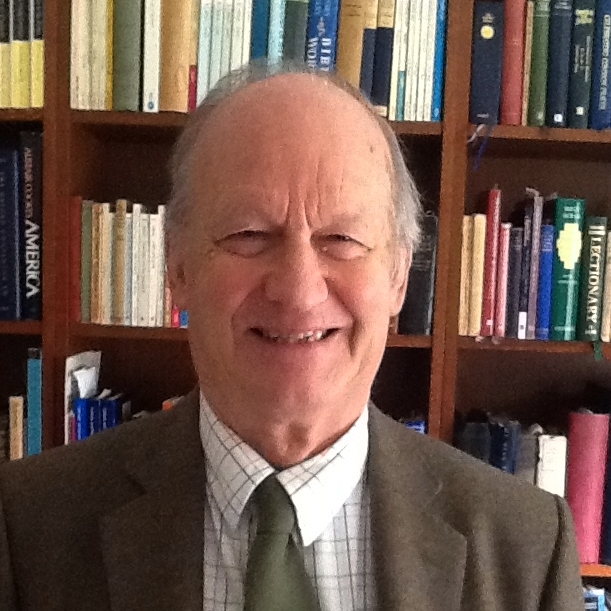 Rev’d Canon Alan CraigSafeguarding Officer01665 602 806as.m.craig@talktalk.net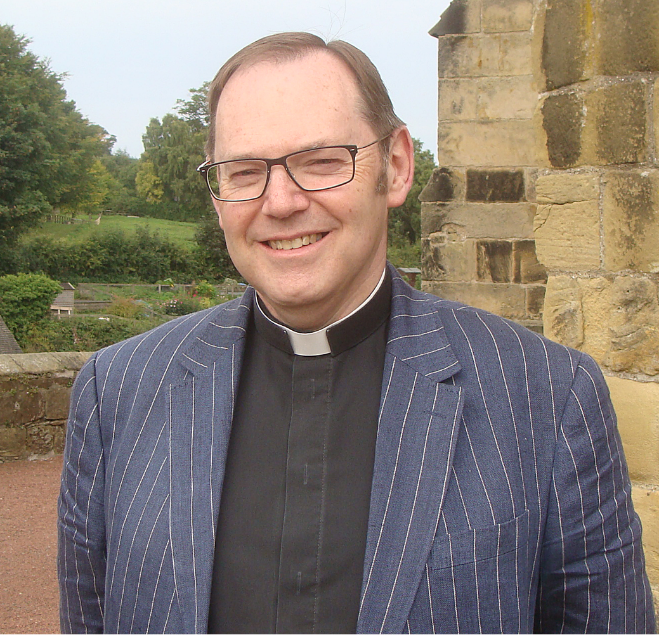 Rev’d Canon Paul ScottVicar01665 603 078paulscott1957@btinternet.com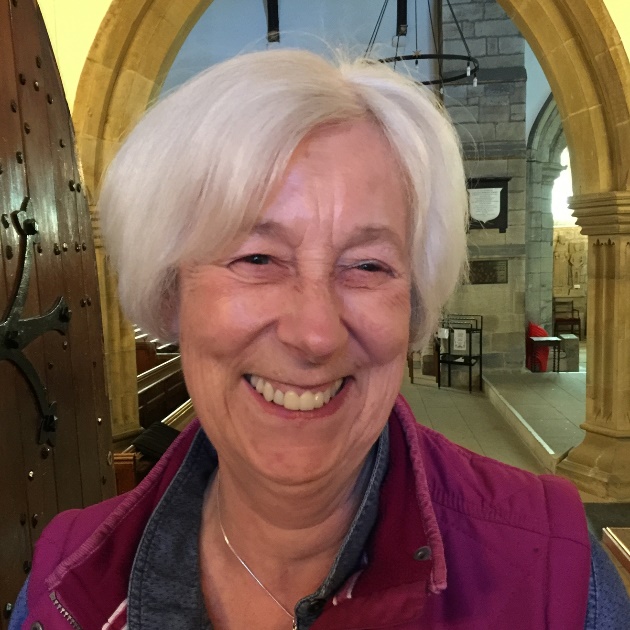 Jean DarbyChurchwarden01665 603 850jeandarby549@gmail.com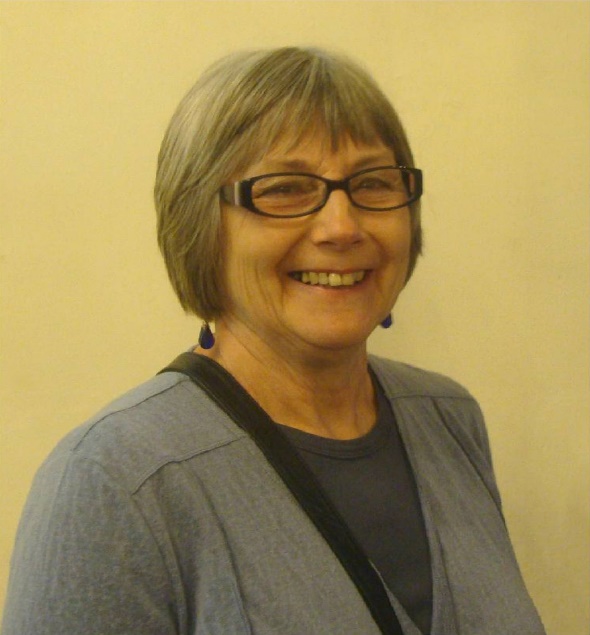 Pat TaylorChurchwarden01665 603 811dickpat@btinternet.com